Publicado en  el 19/01/2016 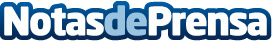 El Ilustre Colegio de Abogados de Barcelona celebra su I Congreso de Violencia Machista Bajo el lema 'Una asignatura pendiente. Retos de futuro', los próximos 3 y 4 de marzo de 2016, el ICAB celebrará el I Congreso en materia de violencia machista, organizados conjuntamente entre la Comisión del Turno de Oficio, la Comisión de Mujeres Abogadas y la Sección de Derecho PenalDatos de contacto:Nota de prensa publicada en: https://www.notasdeprensa.es/el-ilustre-colegio-de-abogados-de-barcelona Categorias: Derecho Sociedad Cataluña http://www.notasdeprensa.es